Comité Editorial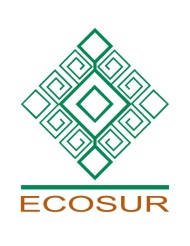 El Colegio de la Frontera SurFormato de dictamen para obras individuales (obra completa de autoría directa de una o varias personas)Instrucciones: escriba en el espacio reservado; en las tablas marque con una X la casilla correspondiente.a) Título del manuscritob) Resoluciónc) Temática general, ligada al catálogo de ECOSURd) Tipo de publicación e) Revisión del manuscrito. Los comentarios se pueden ampliar en el inciso ff) Análisis ampliado. Extensión libre1. Comentarios sobre la pertinencia y aportes del libro. 2. Comentarios sobre la organización, estructura y manejo de la información.3. Indicar las modificaciones necesarias para el manuscrito. Extensión libre.4. En caso de haber sugerencias opcionales para mejorar el trabajo, indicarlas.g) Comentarios de soporteh) CotejoNota: De realizar algún comentario o indicación de corrección en el mismo archivo del manuscrito favor de asegurarse de que sea de forma anónima, es decir, que no se visualice en los comentarios su firma de usuario. En Acrobat basta con dar clic derecho en donde dice “User”  (o la firma personalizada según sea el caso) cuando se ingresa un comentario, la ruta es Propiedades/General/ Autor. En el campo de Autor puede colocar: ´anónimo´. Revisión 03/2018. DOCUMENTO VIGENTESe recomienda su publicación si se atienden las observacionesSe recomienda su publicación aun cuando requiere correcciones mayores que deben ser atendidasPuede publicarse sin modificaciones, pero se sugiere atender las observacionesNo se recomienda su publicación porque no tiene méritos significativosNo se recomienda su publicación porque presenta fallas estructurales severasGénero, salud y dinámicas poblacionalesCultura e identidadesDesarrollo silvoagropecuario y pesqueroManuales para el aprovechamiento de recursos naturalesConservación y restauración de la biodiversidadGuías y catálogos de flora y faunaInteracciones socioambientalesDivulgación de la cienciaObra de corte académico-científico Obra de divulgación que no necesariamente implique rigor experimental o analíticoManual o guía especializado, dirigido a un público acotadoManual o guía para públicos definidos, pero con intención divulgativa a mayores audienciasOtroSíNoParcial 1. ¿El título es claro y conciso, reflejo del contenido de la obra?2. ¿La obra contiene un apartado –la introducción o algún otro– suficientemente completo para que el contenido del manuscrito sea claro?3. ¿La temática se aborda desde una óptica novedosa y de interés?4. ¿La estructura del manuscrito es coherente, lógica y con una adecuada secuencia?5. ¿La exposición de las ideas es clara, precisa, con los tecnicismos que estrictamente se requieren?6. ¿El manuscrito presenta un lenguaje incluyente, no sexista, sin prestarse a la estigmatización o discriminación?7. En términos generales, ¿hay un manejo correcto del lenguaje, con redacción adecuada?8. ¿Existen partes del manuscrito que podrían ser omitidas sin afectar la estructura y el objetivo central del documento?9. ¿La extensión del manuscrito es adecuada para cubrir el tema planteado y para que resulte manejable al público contemplado?10. ¿Las fuentes están usadas críticamente y dan sustento a la obra?11. ¿La bibliografía es relevante?12. ¿Las referencias bibliográficas están equilibradas y no son excesivas para el tipo de manuscrito?13. ¿La calidad y cantidad de la información presentada están en relación con las conclusiones?14. ¿El material estadístico y visual de apoyo (mapas, cuadros, gráficas, imágenes, entre otros) es adecuado?15. ¿Considera que el contenido, estructura y lenguaje del manuscrito responden a lo que sus autores proyectan en cuanto al tema, público, vigencia o relevancia?16. ¿Considera que el público del manuscrito puede ser más amplio que el proyectado?AltaRegularBajaLa pertinencia del manuscrito es La calidad del contenido del manuscrito esLa calidad de la estructura y desarrollo de ideas esSíNo¿Usted tendría la disposición de revisar una nueva versión del manuscrito?